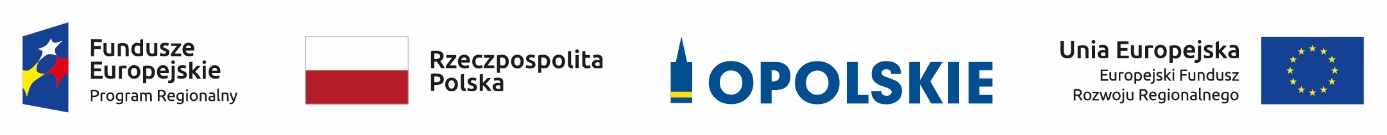 Informacja o składzie komisji oceny projektów oceniającej projekty w ramach poddziałania 
5.3.1 Dziedzictwo kulturowe i kultura RPO WO 2014-2020 (procedura odwoławcza)Źródło: Opracowanie własne na podstawie Protokołów z prac komisji oceny projektówLp.Imię i nazwiskoFunkcjaJacek PartykaPrzewodniczący komisji oceny projektów (pracownik IOK)Anna ŚwiatłySekretarz komisji oceny projektów, członek zespołu oceniającego w ramach kryteriów formalnych  (pracownik IOK)Renata KodymCzłonek zespołu oceniającego w ramach kryteriów merytorycznych (ekspert)Maciej LesickiCzłonek zespołu oceniającego w ramach kryteriów merytorycznych (ekspert)Dorota Michniewicz - RybarzCzłonek zespołu oceniającego w ramach kryteriów merytorycznych (ekspert)Elżbieta Wijas – GrocholskaCzłonek zespołu oceniającego w ramach kryteriów merytorycznych (ekspert)